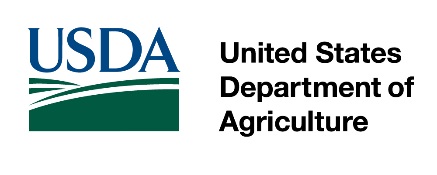 OMB No. 0581-0143
Exp. __/__/2022OMB No. 0581-0143
Exp. __/__/2022OMB No. 0581-0143
Exp. __/__/2022OMB No. 0581-0143
Exp. __/__/2022OMB No. 0581-0143
Exp. __/__/2022OMB No. 0581-0143
Exp. __/__/2022OMB No. 0581-0143
Exp. __/__/2022OMB No. 0581-0143
Exp. __/__/2022OMB No. 0581-0143
Exp. __/__/2022OMB No. 0581-0143
Exp. __/__/2022OMB No. 0581-0143
Exp. __/__/2022OMB No. 0581-0143
Exp. __/__/2022SPECIALTY CROPS PROGRAMEXPORT FORM CERTIFICATESPECIALTY CROPS PROGRAMEXPORT FORM CERTIFICATESPECIALTY CROPS PROGRAMEXPORT FORM CERTIFICATESPECIALTY CROPS PROGRAMEXPORT FORM CERTIFICATESPECIALTY CROPS PROGRAMEXPORT FORM CERTIFICATESPECIALTY CROPS PROGRAMEXPORT FORM CERTIFICATESPECIALTY CROPS PROGRAMEXPORT FORM CERTIFICATESPECIALTY CROPS PROGRAMEXPORT FORM CERTIFICATESPECIALTY CROPS PROGRAMEXPORT FORM CERTIFICATESPECIALTY CROPS PROGRAMEXPORT FORM CERTIFICATESPECIALTY CROPS PROGRAMEXPORT FORM CERTIFICATESPECIALTY CROPS PROGRAMEXPORT FORM CERTIFICATE   X-   X-   X-   X-   X-   X-   X-Notice to Applicant/SHIPPER:  APPLES and GRAPES:  This certificate must accompany export shipments and be presented to the U.S. Customs and Border Protection Service (CBP).  Electronically scanned version must be submitted with entry documents to CBP’s Automated Commercial Environment (ACE) system.  If the original does not accompany shipment and is not loaded to CBP’s ACE system, the shipment may be denied exit from U.S. Commerce or placed under detention.SHIPMENTS to CANADA:  The original of this certificate must accompany regulated shipments and be presented to Canada Customs for entry.  If the original does not accompany shipment, the shipment may be denied entry or placed under detention for failure to comply with Agriculture Canada’s Fresh Fruit and Vegetable Regulations.Notice to Applicant/SHIPPER:  APPLES and GRAPES:  This certificate must accompany export shipments and be presented to the U.S. Customs and Border Protection Service (CBP).  Electronically scanned version must be submitted with entry documents to CBP’s Automated Commercial Environment (ACE) system.  If the original does not accompany shipment and is not loaded to CBP’s ACE system, the shipment may be denied exit from U.S. Commerce or placed under detention.SHIPMENTS to CANADA:  The original of this certificate must accompany regulated shipments and be presented to Canada Customs for entry.  If the original does not accompany shipment, the shipment may be denied entry or placed under detention for failure to comply with Agriculture Canada’s Fresh Fruit and Vegetable Regulations.Notice to Applicant/SHIPPER:  APPLES and GRAPES:  This certificate must accompany export shipments and be presented to the U.S. Customs and Border Protection Service (CBP).  Electronically scanned version must be submitted with entry documents to CBP’s Automated Commercial Environment (ACE) system.  If the original does not accompany shipment and is not loaded to CBP’s ACE system, the shipment may be denied exit from U.S. Commerce or placed under detention.SHIPMENTS to CANADA:  The original of this certificate must accompany regulated shipments and be presented to Canada Customs for entry.  If the original does not accompany shipment, the shipment may be denied entry or placed under detention for failure to comply with Agriculture Canada’s Fresh Fruit and Vegetable Regulations.Notice to Applicant/SHIPPER:  APPLES and GRAPES:  This certificate must accompany export shipments and be presented to the U.S. Customs and Border Protection Service (CBP).  Electronically scanned version must be submitted with entry documents to CBP’s Automated Commercial Environment (ACE) system.  If the original does not accompany shipment and is not loaded to CBP’s ACE system, the shipment may be denied exit from U.S. Commerce or placed under detention.SHIPMENTS to CANADA:  The original of this certificate must accompany regulated shipments and be presented to Canada Customs for entry.  If the original does not accompany shipment, the shipment may be denied entry or placed under detention for failure to comply with Agriculture Canada’s Fresh Fruit and Vegetable Regulations.Notice to Applicant/SHIPPER:  APPLES and GRAPES:  This certificate must accompany export shipments and be presented to the U.S. Customs and Border Protection Service (CBP).  Electronically scanned version must be submitted with entry documents to CBP’s Automated Commercial Environment (ACE) system.  If the original does not accompany shipment and is not loaded to CBP’s ACE system, the shipment may be denied exit from U.S. Commerce or placed under detention.SHIPMENTS to CANADA:  The original of this certificate must accompany regulated shipments and be presented to Canada Customs for entry.  If the original does not accompany shipment, the shipment may be denied entry or placed under detention for failure to comply with Agriculture Canada’s Fresh Fruit and Vegetable Regulations.Notice to Applicant/SHIPPER:  APPLES and GRAPES:  This certificate must accompany export shipments and be presented to the U.S. Customs and Border Protection Service (CBP).  Electronically scanned version must be submitted with entry documents to CBP’s Automated Commercial Environment (ACE) system.  If the original does not accompany shipment and is not loaded to CBP’s ACE system, the shipment may be denied exit from U.S. Commerce or placed under detention.SHIPMENTS to CANADA:  The original of this certificate must accompany regulated shipments and be presented to Canada Customs for entry.  If the original does not accompany shipment, the shipment may be denied entry or placed under detention for failure to comply with Agriculture Canada’s Fresh Fruit and Vegetable Regulations.Notice to Applicant/SHIPPER:  APPLES and GRAPES:  This certificate must accompany export shipments and be presented to the U.S. Customs and Border Protection Service (CBP).  Electronically scanned version must be submitted with entry documents to CBP’s Automated Commercial Environment (ACE) system.  If the original does not accompany shipment and is not loaded to CBP’s ACE system, the shipment may be denied exit from U.S. Commerce or placed under detention.SHIPMENTS to CANADA:  The original of this certificate must accompany regulated shipments and be presented to Canada Customs for entry.  If the original does not accompany shipment, the shipment may be denied entry or placed under detention for failure to comply with Agriculture Canada’s Fresh Fruit and Vegetable Regulations.Notice to Applicant/SHIPPER:  APPLES and GRAPES:  This certificate must accompany export shipments and be presented to the U.S. Customs and Border Protection Service (CBP).  Electronically scanned version must be submitted with entry documents to CBP’s Automated Commercial Environment (ACE) system.  If the original does not accompany shipment and is not loaded to CBP’s ACE system, the shipment may be denied exit from U.S. Commerce or placed under detention.SHIPMENTS to CANADA:  The original of this certificate must accompany regulated shipments and be presented to Canada Customs for entry.  If the original does not accompany shipment, the shipment may be denied entry or placed under detention for failure to comply with Agriculture Canada’s Fresh Fruit and Vegetable Regulations.Notice to Applicant/SHIPPER:  APPLES and GRAPES:  This certificate must accompany export shipments and be presented to the U.S. Customs and Border Protection Service (CBP).  Electronically scanned version must be submitted with entry documents to CBP’s Automated Commercial Environment (ACE) system.  If the original does not accompany shipment and is not loaded to CBP’s ACE system, the shipment may be denied exit from U.S. Commerce or placed under detention.SHIPMENTS to CANADA:  The original of this certificate must accompany regulated shipments and be presented to Canada Customs for entry.  If the original does not accompany shipment, the shipment may be denied entry or placed under detention for failure to comply with Agriculture Canada’s Fresh Fruit and Vegetable Regulations.Notice to Applicant/SHIPPER:  APPLES and GRAPES:  This certificate must accompany export shipments and be presented to the U.S. Customs and Border Protection Service (CBP).  Electronically scanned version must be submitted with entry documents to CBP’s Automated Commercial Environment (ACE) system.  If the original does not accompany shipment and is not loaded to CBP’s ACE system, the shipment may be denied exit from U.S. Commerce or placed under detention.SHIPMENTS to CANADA:  The original of this certificate must accompany regulated shipments and be presented to Canada Customs for entry.  If the original does not accompany shipment, the shipment may be denied entry or placed under detention for failure to comply with Agriculture Canada’s Fresh Fruit and Vegetable Regulations.Notice to Applicant/SHIPPER:  APPLES and GRAPES:  This certificate must accompany export shipments and be presented to the U.S. Customs and Border Protection Service (CBP).  Electronically scanned version must be submitted with entry documents to CBP’s Automated Commercial Environment (ACE) system.  If the original does not accompany shipment and is not loaded to CBP’s ACE system, the shipment may be denied exit from U.S. Commerce or placed under detention.SHIPMENTS to CANADA:  The original of this certificate must accompany regulated shipments and be presented to Canada Customs for entry.  If the original does not accompany shipment, the shipment may be denied entry or placed under detention for failure to comply with Agriculture Canada’s Fresh Fruit and Vegetable Regulations.Notice to Applicant/SHIPPER:  APPLES and GRAPES:  This certificate must accompany export shipments and be presented to the U.S. Customs and Border Protection Service (CBP).  Electronically scanned version must be submitted with entry documents to CBP’s Automated Commercial Environment (ACE) system.  If the original does not accompany shipment and is not loaded to CBP’s ACE system, the shipment may be denied exit from U.S. Commerce or placed under detention.SHIPMENTS to CANADA:  The original of this certificate must accompany regulated shipments and be presented to Canada Customs for entry.  If the original does not accompany shipment, the shipment may be denied entry or placed under detention for failure to comply with Agriculture Canada’s Fresh Fruit and Vegetable Regulations.Notice to Applicant/SHIPPER:  APPLES and GRAPES:  This certificate must accompany export shipments and be presented to the U.S. Customs and Border Protection Service (CBP).  Electronically scanned version must be submitted with entry documents to CBP’s Automated Commercial Environment (ACE) system.  If the original does not accompany shipment and is not loaded to CBP’s ACE system, the shipment may be denied exit from U.S. Commerce or placed under detention.SHIPMENTS to CANADA:  The original of this certificate must accompany regulated shipments and be presented to Canada Customs for entry.  If the original does not accompany shipment, the shipment may be denied entry or placed under detention for failure to comply with Agriculture Canada’s Fresh Fruit and Vegetable Regulations.Notice to Applicant/SHIPPER:  APPLES and GRAPES:  This certificate must accompany export shipments and be presented to the U.S. Customs and Border Protection Service (CBP).  Electronically scanned version must be submitted with entry documents to CBP’s Automated Commercial Environment (ACE) system.  If the original does not accompany shipment and is not loaded to CBP’s ACE system, the shipment may be denied exit from U.S. Commerce or placed under detention.SHIPMENTS to CANADA:  The original of this certificate must accompany regulated shipments and be presented to Canada Customs for entry.  If the original does not accompany shipment, the shipment may be denied entry or placed under detention for failure to comply with Agriculture Canada’s Fresh Fruit and Vegetable Regulations.Notice to Applicant/SHIPPER:  APPLES and GRAPES:  This certificate must accompany export shipments and be presented to the U.S. Customs and Border Protection Service (CBP).  Electronically scanned version must be submitted with entry documents to CBP’s Automated Commercial Environment (ACE) system.  If the original does not accompany shipment and is not loaded to CBP’s ACE system, the shipment may be denied exit from U.S. Commerce or placed under detention.SHIPMENTS to CANADA:  The original of this certificate must accompany regulated shipments and be presented to Canada Customs for entry.  If the original does not accompany shipment, the shipment may be denied entry or placed under detention for failure to comply with Agriculture Canada’s Fresh Fruit and Vegetable Regulations.Notice to Applicant/SHIPPER:  APPLES and GRAPES:  This certificate must accompany export shipments and be presented to the U.S. Customs and Border Protection Service (CBP).  Electronically scanned version must be submitted with entry documents to CBP’s Automated Commercial Environment (ACE) system.  If the original does not accompany shipment and is not loaded to CBP’s ACE system, the shipment may be denied exit from U.S. Commerce or placed under detention.SHIPMENTS to CANADA:  The original of this certificate must accompany regulated shipments and be presented to Canada Customs for entry.  If the original does not accompany shipment, the shipment may be denied entry or placed under detention for failure to comply with Agriculture Canada’s Fresh Fruit and Vegetable Regulations.Notice to Applicant/SHIPPER:  APPLES and GRAPES:  This certificate must accompany export shipments and be presented to the U.S. Customs and Border Protection Service (CBP).  Electronically scanned version must be submitted with entry documents to CBP’s Automated Commercial Environment (ACE) system.  If the original does not accompany shipment and is not loaded to CBP’s ACE system, the shipment may be denied exit from U.S. Commerce or placed under detention.SHIPMENTS to CANADA:  The original of this certificate must accompany regulated shipments and be presented to Canada Customs for entry.  If the original does not accompany shipment, the shipment may be denied entry or placed under detention for failure to comply with Agriculture Canada’s Fresh Fruit and Vegetable Regulations.Notice to Applicant/SHIPPER:  APPLES and GRAPES:  This certificate must accompany export shipments and be presented to the U.S. Customs and Border Protection Service (CBP).  Electronically scanned version must be submitted with entry documents to CBP’s Automated Commercial Environment (ACE) system.  If the original does not accompany shipment and is not loaded to CBP’s ACE system, the shipment may be denied exit from U.S. Commerce or placed under detention.SHIPMENTS to CANADA:  The original of this certificate must accompany regulated shipments and be presented to Canada Customs for entry.  If the original does not accompany shipment, the shipment may be denied entry or placed under detention for failure to comply with Agriculture Canada’s Fresh Fruit and Vegetable Regulations.Notice to Applicant/SHIPPER:  APPLES and GRAPES:  This certificate must accompany export shipments and be presented to the U.S. Customs and Border Protection Service (CBP).  Electronically scanned version must be submitted with entry documents to CBP’s Automated Commercial Environment (ACE) system.  If the original does not accompany shipment and is not loaded to CBP’s ACE system, the shipment may be denied exit from U.S. Commerce or placed under detention.SHIPMENTS to CANADA:  The original of this certificate must accompany regulated shipments and be presented to Canada Customs for entry.  If the original does not accompany shipment, the shipment may be denied entry or placed under detention for failure to comply with Agriculture Canada’s Fresh Fruit and Vegetable Regulations.Notice to Applicant/SHIPPER:  APPLES and GRAPES:  This certificate must accompany export shipments and be presented to the U.S. Customs and Border Protection Service (CBP).  Electronically scanned version must be submitted with entry documents to CBP’s Automated Commercial Environment (ACE) system.  If the original does not accompany shipment and is not loaded to CBP’s ACE system, the shipment may be denied exit from U.S. Commerce or placed under detention.SHIPMENTS to CANADA:  The original of this certificate must accompany regulated shipments and be presented to Canada Customs for entry.  If the original does not accompany shipment, the shipment may be denied entry or placed under detention for failure to comply with Agriculture Canada’s Fresh Fruit and Vegetable Regulations.Notice to Applicant/SHIPPER:  APPLES and GRAPES:  This certificate must accompany export shipments and be presented to the U.S. Customs and Border Protection Service (CBP).  Electronically scanned version must be submitted with entry documents to CBP’s Automated Commercial Environment (ACE) system.  If the original does not accompany shipment and is not loaded to CBP’s ACE system, the shipment may be denied exit from U.S. Commerce or placed under detention.SHIPMENTS to CANADA:  The original of this certificate must accompany regulated shipments and be presented to Canada Customs for entry.  If the original does not accompany shipment, the shipment may be denied entry or placed under detention for failure to comply with Agriculture Canada’s Fresh Fruit and Vegetable Regulations.Notice to Applicant/SHIPPER:  APPLES and GRAPES:  This certificate must accompany export shipments and be presented to the U.S. Customs and Border Protection Service (CBP).  Electronically scanned version must be submitted with entry documents to CBP’s Automated Commercial Environment (ACE) system.  If the original does not accompany shipment and is not loaded to CBP’s ACE system, the shipment may be denied exit from U.S. Commerce or placed under detention.SHIPMENTS to CANADA:  The original of this certificate must accompany regulated shipments and be presented to Canada Customs for entry.  If the original does not accompany shipment, the shipment may be denied entry or placed under detention for failure to comply with Agriculture Canada’s Fresh Fruit and Vegetable Regulations.Notice to Applicant/SHIPPER:  APPLES and GRAPES:  This certificate must accompany export shipments and be presented to the U.S. Customs and Border Protection Service (CBP).  Electronically scanned version must be submitted with entry documents to CBP’s Automated Commercial Environment (ACE) system.  If the original does not accompany shipment and is not loaded to CBP’s ACE system, the shipment may be denied exit from U.S. Commerce or placed under detention.SHIPMENTS to CANADA:  The original of this certificate must accompany regulated shipments and be presented to Canada Customs for entry.  If the original does not accompany shipment, the shipment may be denied entry or placed under detention for failure to comply with Agriculture Canada’s Fresh Fruit and Vegetable Regulations.Notice to Applicant/SHIPPER:  APPLES and GRAPES:  This certificate must accompany export shipments and be presented to the U.S. Customs and Border Protection Service (CBP).  Electronically scanned version must be submitted with entry documents to CBP’s Automated Commercial Environment (ACE) system.  If the original does not accompany shipment and is not loaded to CBP’s ACE system, the shipment may be denied exit from U.S. Commerce or placed under detention.SHIPMENTS to CANADA:  The original of this certificate must accompany regulated shipments and be presented to Canada Customs for entry.  If the original does not accompany shipment, the shipment may be denied entry or placed under detention for failure to comply with Agriculture Canada’s Fresh Fruit and Vegetable Regulations.Notice to Applicant/SHIPPER:  APPLES and GRAPES:  This certificate must accompany export shipments and be presented to the U.S. Customs and Border Protection Service (CBP).  Electronically scanned version must be submitted with entry documents to CBP’s Automated Commercial Environment (ACE) system.  If the original does not accompany shipment and is not loaded to CBP’s ACE system, the shipment may be denied exit from U.S. Commerce or placed under detention.SHIPMENTS to CANADA:  The original of this certificate must accompany regulated shipments and be presented to Canada Customs for entry.  If the original does not accompany shipment, the shipment may be denied entry or placed under detention for failure to comply with Agriculture Canada’s Fresh Fruit and Vegetable Regulations.Notice to Applicant/SHIPPER:  APPLES and GRAPES:  This certificate must accompany export shipments and be presented to the U.S. Customs and Border Protection Service (CBP).  Electronically scanned version must be submitted with entry documents to CBP’s Automated Commercial Environment (ACE) system.  If the original does not accompany shipment and is not loaded to CBP’s ACE system, the shipment may be denied exit from U.S. Commerce or placed under detention.SHIPMENTS to CANADA:  The original of this certificate must accompany regulated shipments and be presented to Canada Customs for entry.  If the original does not accompany shipment, the shipment may be denied entry or placed under detention for failure to comply with Agriculture Canada’s Fresh Fruit and Vegetable Regulations.Notice to Applicant/SHIPPER:  APPLES and GRAPES:  This certificate must accompany export shipments and be presented to the U.S. Customs and Border Protection Service (CBP).  Electronically scanned version must be submitted with entry documents to CBP’s Automated Commercial Environment (ACE) system.  If the original does not accompany shipment and is not loaded to CBP’s ACE system, the shipment may be denied exit from U.S. Commerce or placed under detention.SHIPMENTS to CANADA:  The original of this certificate must accompany regulated shipments and be presented to Canada Customs for entry.  If the original does not accompany shipment, the shipment may be denied entry or placed under detention for failure to comply with Agriculture Canada’s Fresh Fruit and Vegetable Regulations.Notice to Applicant/SHIPPER:  APPLES and GRAPES:  This certificate must accompany export shipments and be presented to the U.S. Customs and Border Protection Service (CBP).  Electronically scanned version must be submitted with entry documents to CBP’s Automated Commercial Environment (ACE) system.  If the original does not accompany shipment and is not loaded to CBP’s ACE system, the shipment may be denied exit from U.S. Commerce or placed under detention.SHIPMENTS to CANADA:  The original of this certificate must accompany regulated shipments and be presented to Canada Customs for entry.  If the original does not accompany shipment, the shipment may be denied entry or placed under detention for failure to comply with Agriculture Canada’s Fresh Fruit and Vegetable Regulations.Notice to Applicant/SHIPPER:  APPLES and GRAPES:  This certificate must accompany export shipments and be presented to the U.S. Customs and Border Protection Service (CBP).  Electronically scanned version must be submitted with entry documents to CBP’s Automated Commercial Environment (ACE) system.  If the original does not accompany shipment and is not loaded to CBP’s ACE system, the shipment may be denied exit from U.S. Commerce or placed under detention.SHIPMENTS to CANADA:  The original of this certificate must accompany regulated shipments and be presented to Canada Customs for entry.  If the original does not accompany shipment, the shipment may be denied entry or placed under detention for failure to comply with Agriculture Canada’s Fresh Fruit and Vegetable Regulations.Notice to Applicant/SHIPPER:  APPLES and GRAPES:  This certificate must accompany export shipments and be presented to the U.S. Customs and Border Protection Service (CBP).  Electronically scanned version must be submitted with entry documents to CBP’s Automated Commercial Environment (ACE) system.  If the original does not accompany shipment and is not loaded to CBP’s ACE system, the shipment may be denied exit from U.S. Commerce or placed under detention.SHIPMENTS to CANADA:  The original of this certificate must accompany regulated shipments and be presented to Canada Customs for entry.  If the original does not accompany shipment, the shipment may be denied entry or placed under detention for failure to comply with Agriculture Canada’s Fresh Fruit and Vegetable Regulations.Notice to Applicant/SHIPPER:  APPLES and GRAPES:  This certificate must accompany export shipments and be presented to the U.S. Customs and Border Protection Service (CBP).  Electronically scanned version must be submitted with entry documents to CBP’s Automated Commercial Environment (ACE) system.  If the original does not accompany shipment and is not loaded to CBP’s ACE system, the shipment may be denied exit from U.S. Commerce or placed under detention.SHIPMENTS to CANADA:  The original of this certificate must accompany regulated shipments and be presented to Canada Customs for entry.  If the original does not accompany shipment, the shipment may be denied entry or placed under detention for failure to comply with Agriculture Canada’s Fresh Fruit and Vegetable Regulations.Notice to Applicant/SHIPPER:  APPLES and GRAPES:  This certificate must accompany export shipments and be presented to the U.S. Customs and Border Protection Service (CBP).  Electronically scanned version must be submitted with entry documents to CBP’s Automated Commercial Environment (ACE) system.  If the original does not accompany shipment and is not loaded to CBP’s ACE system, the shipment may be denied exit from U.S. Commerce or placed under detention.SHIPMENTS to CANADA:  The original of this certificate must accompany regulated shipments and be presented to Canada Customs for entry.  If the original does not accompany shipment, the shipment may be denied entry or placed under detention for failure to comply with Agriculture Canada’s Fresh Fruit and Vegetable Regulations.Notice to Applicant/SHIPPER:  APPLES and GRAPES:  This certificate must accompany export shipments and be presented to the U.S. Customs and Border Protection Service (CBP).  Electronically scanned version must be submitted with entry documents to CBP’s Automated Commercial Environment (ACE) system.  If the original does not accompany shipment and is not loaded to CBP’s ACE system, the shipment may be denied exit from U.S. Commerce or placed under detention.SHIPMENTS to CANADA:  The original of this certificate must accompany regulated shipments and be presented to Canada Customs for entry.  If the original does not accompany shipment, the shipment may be denied entry or placed under detention for failure to comply with Agriculture Canada’s Fresh Fruit and Vegetable Regulations.Notice to Applicant/SHIPPER:  APPLES and GRAPES:  This certificate must accompany export shipments and be presented to the U.S. Customs and Border Protection Service (CBP).  Electronically scanned version must be submitted with entry documents to CBP’s Automated Commercial Environment (ACE) system.  If the original does not accompany shipment and is not loaded to CBP’s ACE system, the shipment may be denied exit from U.S. Commerce or placed under detention.SHIPMENTS to CANADA:  The original of this certificate must accompany regulated shipments and be presented to Canada Customs for entry.  If the original does not accompany shipment, the shipment may be denied entry or placed under detention for failure to comply with Agriculture Canada’s Fresh Fruit and Vegetable Regulations.Notice to Applicant/SHIPPER:  APPLES and GRAPES:  This certificate must accompany export shipments and be presented to the U.S. Customs and Border Protection Service (CBP).  Electronically scanned version must be submitted with entry documents to CBP’s Automated Commercial Environment (ACE) system.  If the original does not accompany shipment and is not loaded to CBP’s ACE system, the shipment may be denied exit from U.S. Commerce or placed under detention.SHIPMENTS to CANADA:  The original of this certificate must accompany regulated shipments and be presented to Canada Customs for entry.  If the original does not accompany shipment, the shipment may be denied entry or placed under detention for failure to comply with Agriculture Canada’s Fresh Fruit and Vegetable Regulations.WARNING:  Any person who knowingly shall falsely make, issue, alter, forge, or counterfeit this certificate, or participate in any such actions, is subject to a fine of not more than $1,000 or imprisonment for not more than one year, or both.WARNING:  Any person who knowingly shall falsely make, issue, alter, forge, or counterfeit this certificate, or participate in any such actions, is subject to a fine of not more than $1,000 or imprisonment for not more than one year, or both.WARNING:  Any person who knowingly shall falsely make, issue, alter, forge, or counterfeit this certificate, or participate in any such actions, is subject to a fine of not more than $1,000 or imprisonment for not more than one year, or both.WARNING:  Any person who knowingly shall falsely make, issue, alter, forge, or counterfeit this certificate, or participate in any such actions, is subject to a fine of not more than $1,000 or imprisonment for not more than one year, or both.WARNING:  Any person who knowingly shall falsely make, issue, alter, forge, or counterfeit this certificate, or participate in any such actions, is subject to a fine of not more than $1,000 or imprisonment for not more than one year, or both.WARNING:  Any person who knowingly shall falsely make, issue, alter, forge, or counterfeit this certificate, or participate in any such actions, is subject to a fine of not more than $1,000 or imprisonment for not more than one year, or both.WARNING:  Any person who knowingly shall falsely make, issue, alter, forge, or counterfeit this certificate, or participate in any such actions, is subject to a fine of not more than $1,000 or imprisonment for not more than one year, or both.WARNING:  Any person who knowingly shall falsely make, issue, alter, forge, or counterfeit this certificate, or participate in any such actions, is subject to a fine of not more than $1,000 or imprisonment for not more than one year, or both.WARNING:  Any person who knowingly shall falsely make, issue, alter, forge, or counterfeit this certificate, or participate in any such actions, is subject to a fine of not more than $1,000 or imprisonment for not more than one year, or both.WARNING:  Any person who knowingly shall falsely make, issue, alter, forge, or counterfeit this certificate, or participate in any such actions, is subject to a fine of not more than $1,000 or imprisonment for not more than one year, or both.WARNING:  Any person who knowingly shall falsely make, issue, alter, forge, or counterfeit this certificate, or participate in any such actions, is subject to a fine of not more than $1,000 or imprisonment for not more than one year, or both.WARNING:  Any person who knowingly shall falsely make, issue, alter, forge, or counterfeit this certificate, or participate in any such actions, is subject to a fine of not more than $1,000 or imprisonment for not more than one year, or both.WARNING:  Any person who knowingly shall falsely make, issue, alter, forge, or counterfeit this certificate, or participate in any such actions, is subject to a fine of not more than $1,000 or imprisonment for not more than one year, or both.WARNING:  Any person who knowingly shall falsely make, issue, alter, forge, or counterfeit this certificate, or participate in any such actions, is subject to a fine of not more than $1,000 or imprisonment for not more than one year, or both.WARNING:  Any person who knowingly shall falsely make, issue, alter, forge, or counterfeit this certificate, or participate in any such actions, is subject to a fine of not more than $1,000 or imprisonment for not more than one year, or both.WARNING:  Any person who knowingly shall falsely make, issue, alter, forge, or counterfeit this certificate, or participate in any such actions, is subject to a fine of not more than $1,000 or imprisonment for not more than one year, or both.WARNING:  Any person who knowingly shall falsely make, issue, alter, forge, or counterfeit this certificate, or participate in any such actions, is subject to a fine of not more than $1,000 or imprisonment for not more than one year, or both.WARNING:  Any person who knowingly shall falsely make, issue, alter, forge, or counterfeit this certificate, or participate in any such actions, is subject to a fine of not more than $1,000 or imprisonment for not more than one year, or both.WARNING:  Any person who knowingly shall falsely make, issue, alter, forge, or counterfeit this certificate, or participate in any such actions, is subject to a fine of not more than $1,000 or imprisonment for not more than one year, or both.WARNING:  Any person who knowingly shall falsely make, issue, alter, forge, or counterfeit this certificate, or participate in any such actions, is subject to a fine of not more than $1,000 or imprisonment for not more than one year, or both.WARNING:  Any person who knowingly shall falsely make, issue, alter, forge, or counterfeit this certificate, or participate in any such actions, is subject to a fine of not more than $1,000 or imprisonment for not more than one year, or both.WARNING:  Any person who knowingly shall falsely make, issue, alter, forge, or counterfeit this certificate, or participate in any such actions, is subject to a fine of not more than $1,000 or imprisonment for not more than one year, or both.WARNING:  Any person who knowingly shall falsely make, issue, alter, forge, or counterfeit this certificate, or participate in any such actions, is subject to a fine of not more than $1,000 or imprisonment for not more than one year, or both.WARNING:  Any person who knowingly shall falsely make, issue, alter, forge, or counterfeit this certificate, or participate in any such actions, is subject to a fine of not more than $1,000 or imprisonment for not more than one year, or both.WARNING:  Any person who knowingly shall falsely make, issue, alter, forge, or counterfeit this certificate, or participate in any such actions, is subject to a fine of not more than $1,000 or imprisonment for not more than one year, or both.WARNING:  Any person who knowingly shall falsely make, issue, alter, forge, or counterfeit this certificate, or participate in any such actions, is subject to a fine of not more than $1,000 or imprisonment for not more than one year, or both.WARNING:  Any person who knowingly shall falsely make, issue, alter, forge, or counterfeit this certificate, or participate in any such actions, is subject to a fine of not more than $1,000 or imprisonment for not more than one year, or both.WARNING:  Any person who knowingly shall falsely make, issue, alter, forge, or counterfeit this certificate, or participate in any such actions, is subject to a fine of not more than $1,000 or imprisonment for not more than one year, or both.WARNING:  Any person who knowingly shall falsely make, issue, alter, forge, or counterfeit this certificate, or participate in any such actions, is subject to a fine of not more than $1,000 or imprisonment for not more than one year, or both.WARNING:  Any person who knowingly shall falsely make, issue, alter, forge, or counterfeit this certificate, or participate in any such actions, is subject to a fine of not more than $1,000 or imprisonment for not more than one year, or both.WARNING:  Any person who knowingly shall falsely make, issue, alter, forge, or counterfeit this certificate, or participate in any such actions, is subject to a fine of not more than $1,000 or imprisonment for not more than one year, or both.WARNING:  Any person who knowingly shall falsely make, issue, alter, forge, or counterfeit this certificate, or participate in any such actions, is subject to a fine of not more than $1,000 or imprisonment for not more than one year, or both.WARNING:  Any person who knowingly shall falsely make, issue, alter, forge, or counterfeit this certificate, or participate in any such actions, is subject to a fine of not more than $1,000 or imprisonment for not more than one year, or both.WARNING:  Any person who knowingly shall falsely make, issue, alter, forge, or counterfeit this certificate, or participate in any such actions, is subject to a fine of not more than $1,000 or imprisonment for not more than one year, or both.WARNING:  Any person who knowingly shall falsely make, issue, alter, forge, or counterfeit this certificate, or participate in any such actions, is subject to a fine of not more than $1,000 or imprisonment for not more than one year, or both.DATEDATEDATEMMMMMMMMMDDDDYYYYYCountry of Destination:Country of Destination:Country of Destination:Country of Destination:CERTIFICATECERTIFICATECERTIFICATECountry of Destination:Country of Destination:Country of Destination:Country of Destination:ISSUEDISSUEDISSUEDCountry of Destination:Country of Destination:Country of Destination:Country of Destination:APPLICANT/ SHIPPER:APPLICANT/ SHIPPER:APPLICANT/ SHIPPER:CITY/STATE:CITY/STATE:CITY/STATE:CITY/STATE:RECEIVER:RECEIVER:RECEIVER:CITY/PROVINCE/COUNTRY:CITY/PROVINCE/COUNTRY:CITY/PROVINCE/COUNTRY:CITY/PROVINCE/COUNTRY:CERTIFICATE/ WORKSHEET NUMBER:CERTIFICATE/ WORKSHEET NUMBER:CERTIFICATE/ WORKSHEET NUMBER:CERTIFICATE/ WORKSHEET NUMBER:CARRIER ID:CARRIER ID:CARRIER ID:CARRIER ID:CARRIER ID:CARRIER ID:CARRIER ID:CERTIFICATE/ WORKSHEET NUMBER:CERTIFICATE/ WORKSHEET NUMBER:CERTIFICATE/ WORKSHEET NUMBER:CERTIFICATE/ WORKSHEET NUMBER:CERTIFICATE/ WORKSHEET NUMBER:CERTIFICATE/ WORKSHEET NUMBER:CERTIFICATE/ WORKSHEET NUMBER:CERTIFICATE/ WORKSHEET NUMBER:PLI No.:PLI No.:PLI No.:PLI No.:PLI No.:PLI No.:PLI No.:CERTIFICATE/ WORKSHEET NUMBER:CERTIFICATE/ WORKSHEET NUMBER:CERTIFICATE/ WORKSHEET NUMBER:CERTIFICATE/ WORKSHEET NUMBER:CERTIFICATE/ WORKSHEET NUMBER:CERTIFICATE/ WORKSHEET NUMBER:CERTIFICATE/ WORKSHEET NUMBER:CERTIFICATE/ WORKSHEET NUMBER:PRODUCTPRODUCTPRODUCTPRODUCTPRODUCTPRODUCTPRODUCTPRODUCTPRODUCTNUMBER AND TYPE OF CONTAINERSNUMBER AND TYPE OF CONTAINERSNUMBER AND TYPE OF CONTAINERSNUMBER AND TYPE OF CONTAINERSNUMBER AND TYPE OF CONTAINERSNUMBER AND TYPE OF CONTAINERSNUMBER AND TYPE OF CONTAINERSNUMBER AND TYPE OF CONTAINERSDESCRIPTION OF PRODUCT                        (BRAND, VARIETY, SIZE, ORIGIN, ETC.)DESCRIPTION OF PRODUCT                        (BRAND, VARIETY, SIZE, ORIGIN, ETC.)DESCRIPTION OF PRODUCT                        (BRAND, VARIETY, SIZE, ORIGIN, ETC.)DESCRIPTION OF PRODUCT                        (BRAND, VARIETY, SIZE, ORIGIN, ETC.)DESCRIPTION OF PRODUCT                        (BRAND, VARIETY, SIZE, ORIGIN, ETC.)DESCRIPTION OF PRODUCT                        (BRAND, VARIETY, SIZE, ORIGIN, ETC.)DESCRIPTION OF PRODUCT                        (BRAND, VARIETY, SIZE, ORIGIN, ETC.)DESCRIPTION OF PRODUCT                        (BRAND, VARIETY, SIZE, ORIGIN, ETC.)DESCRIPTION OF PRODUCT                        (BRAND, VARIETY, SIZE, ORIGIN, ETC.)DESCRIPTION OF PRODUCT                        (BRAND, VARIETY, SIZE, ORIGIN, ETC.)DESCRIPTION OF PRODUCT                        (BRAND, VARIETY, SIZE, ORIGIN, ETC.)DESCRIPTION OF PRODUCT                        (BRAND, VARIETY, SIZE, ORIGIN, ETC.)DESCRIPTION OF PRODUCT                        (BRAND, VARIETY, SIZE, ORIGIN, ETC.)DESCRIPTION OF PRODUCT                        (BRAND, VARIETY, SIZE, ORIGIN, ETC.)GRADEGRADECWTCWTTHIS IS TO CERTIFY THAT THE ABOVE IDENTIFIED LOT(S) MEET THE REQUIREMENTS OF THE:THIS IS TO CERTIFY THAT THE ABOVE IDENTIFIED LOT(S) MEET THE REQUIREMENTS OF THE:THIS IS TO CERTIFY THAT THE ABOVE IDENTIFIED LOT(S) MEET THE REQUIREMENTS OF THE:THIS IS TO CERTIFY THAT THE ABOVE IDENTIFIED LOT(S) MEET THE REQUIREMENTS OF THE:THIS IS TO CERTIFY THAT THE ABOVE IDENTIFIED LOT(S) MEET THE REQUIREMENTS OF THE:THIS IS TO CERTIFY THAT THE ABOVE IDENTIFIED LOT(S) MEET THE REQUIREMENTS OF THE:THIS IS TO CERTIFY THAT THE ABOVE IDENTIFIED LOT(S) MEET THE REQUIREMENTS OF THE:THIS IS TO CERTIFY THAT THE ABOVE IDENTIFIED LOT(S) MEET THE REQUIREMENTS OF THE:THIS IS TO CERTIFY THAT THE ABOVE IDENTIFIED LOT(S) MEET THE REQUIREMENTS OF THE:THIS IS TO CERTIFY THAT THE ABOVE IDENTIFIED LOT(S) MEET THE REQUIREMENTS OF THE:THIS IS TO CERTIFY THAT THE ABOVE IDENTIFIED LOT(S) MEET THE REQUIREMENTS OF THE:THIS IS TO CERTIFY THAT THE ABOVE IDENTIFIED LOT(S) MEET THE REQUIREMENTS OF THE:THIS IS TO CERTIFY THAT THE ABOVE IDENTIFIED LOT(S) MEET THE REQUIREMENTS OF THE:THIS IS TO CERTIFY THAT THE ABOVE IDENTIFIED LOT(S) MEET THE REQUIREMENTS OF THE:THIS IS TO CERTIFY THAT THE ABOVE IDENTIFIED LOT(S) MEET THE REQUIREMENTS OF THE:THIS IS TO CERTIFY THAT THE ABOVE IDENTIFIED LOT(S) MEET THE REQUIREMENTS OF THE:THIS IS TO CERTIFY THAT THE ABOVE IDENTIFIED LOT(S) MEET THE REQUIREMENTS OF THE:THIS IS TO CERTIFY THAT THE ABOVE IDENTIFIED LOT(S) MEET THE REQUIREMENTS OF THE:THIS IS TO CERTIFY THAT THE ABOVE IDENTIFIED LOT(S) MEET THE REQUIREMENTS OF THE:THIS IS TO CERTIFY THAT THE ABOVE IDENTIFIED LOT(S) MEET THE REQUIREMENTS OF THE:THIS IS TO CERTIFY THAT THE ABOVE IDENTIFIED LOT(S) MEET THE REQUIREMENTS OF THE:THIS IS TO CERTIFY THAT THE ABOVE IDENTIFIED LOT(S) MEET THE REQUIREMENTS OF THE:THIS IS TO CERTIFY THAT THE ABOVE IDENTIFIED LOT(S) MEET THE REQUIREMENTS OF THE:THIS IS TO CERTIFY THAT THE ABOVE IDENTIFIED LOT(S) MEET THE REQUIREMENTS OF THE:THIS IS TO CERTIFY THAT THE ABOVE IDENTIFIED LOT(S) MEET THE REQUIREMENTS OF THE:THIS IS TO CERTIFY THAT THE ABOVE IDENTIFIED LOT(S) MEET THE REQUIREMENTS OF THE:THIS IS TO CERTIFY THAT THE ABOVE IDENTIFIED LOT(S) MEET THE REQUIREMENTS OF THE:THIS IS TO CERTIFY THAT THE ABOVE IDENTIFIED LOT(S) MEET THE REQUIREMENTS OF THE:THIS IS TO CERTIFY THAT THE ABOVE IDENTIFIED LOT(S) MEET THE REQUIREMENTS OF THE:THIS IS TO CERTIFY THAT THE ABOVE IDENTIFIED LOT(S) MEET THE REQUIREMENTS OF THE:THIS IS TO CERTIFY THAT THE ABOVE IDENTIFIED LOT(S) MEET THE REQUIREMENTS OF THE:THIS IS TO CERTIFY THAT THE ABOVE IDENTIFIED LOT(S) MEET THE REQUIREMENTS OF THE:THIS IS TO CERTIFY THAT THE ABOVE IDENTIFIED LOT(S) MEET THE REQUIREMENTS OF THE:THIS IS TO CERTIFY THAT THE ABOVE IDENTIFIED LOT(S) MEET THE REQUIREMENTS OF THE:THIS IS TO CERTIFY THAT THE ABOVE IDENTIFIED LOT(S) MEET THE REQUIREMENTS OF THE:  EXPORT APPLE ACT  EXPORT APPLE ACT  EXPORT APPLE ACT  EXPORT APPLE ACT  EXPORT APPLE ACT  EXPORT APPLE ACT  EXPORT GRAPE AND PLUM ACT  EXPORT GRAPE AND PLUM ACT  EXPORT GRAPE AND PLUM ACT  EXPORT GRAPE AND PLUM ACT  EXPORT GRAPE AND PLUM ACT  EXPORT GRAPE AND PLUM ACT  EXPORT GRAPE AND PLUM ACT  EXPORT GRAPE AND PLUM ACT  EXPORT GRAPE AND PLUM ACT  EXPORT GRAPE AND PLUM ACT  EXPORT GRAPE AND PLUM ACT except for export to destinations in Europe, Greenland or Japan  EXPORT GRAPE AND PLUM ACT except for export to destinations in Europe, Greenland or Japan  EXPORT GRAPE AND PLUM ACT except for export to destinations in Europe, Greenland or Japan  EXPORT GRAPE AND PLUM ACT except for export to destinations in Europe, Greenland or Japan  EXPORT GRAPE AND PLUM ACT except for export to destinations in Europe, Greenland or Japan  EXPORT GRAPE AND PLUM ACT except for export to destinations in Europe, Greenland or Japan  EXPORT GRAPE AND PLUM ACT except for export to destinations in Europe, Greenland or Japan  EXPORT GRAPE AND PLUM ACT except for export to destinations in Europe, Greenland or Japan  EXPORT GRAPE AND PLUM ACT except for export to destinations in Europe, Greenland or Japan  EXPORT GRAPE AND PLUM ACT except for export to destinations in Europe, Greenland or Japan  EXPORT GRAPE AND PLUM ACT except for export to destinations in Europe, Greenland or Japan  EXPORT GRAPE AND PLUM ACT except for export to destinations in Europe, Greenland or Japan  EXPORT GRAPE AND PLUM ACT except for export to destinations in Europe, Greenland or Japan  EXPORT GRAPE AND PLUM ACT except for export to destinations in Europe, Greenland or Japan  CANADIAN IMPORT REQUIREMENTS OF SECTION 35 (1) OF AGRICULTURE CANADA’S FRESH FRUIT AND VEGETABLE REGULATIONS   CANADIAN IMPORT REQUIREMENTS OF SECTION 35 (1) OF AGRICULTURE CANADA’S FRESH FRUIT AND VEGETABLE REGULATIONS   CANADIAN IMPORT REQUIREMENTS OF SECTION 35 (1) OF AGRICULTURE CANADA’S FRESH FRUIT AND VEGETABLE REGULATIONS   CANADIAN IMPORT REQUIREMENTS OF SECTION 35 (1) OF AGRICULTURE CANADA’S FRESH FRUIT AND VEGETABLE REGULATIONS   CANADIAN IMPORT REQUIREMENTS OF SECTION 35 (1) OF AGRICULTURE CANADA’S FRESH FRUIT AND VEGETABLE REGULATIONS   CANADIAN IMPORT REQUIREMENTS OF SECTION 35 (1) OF AGRICULTURE CANADA’S FRESH FRUIT AND VEGETABLE REGULATIONS   CANADIAN IMPORT REQUIREMENTS OF SECTION 35 (1) OF AGRICULTURE CANADA’S FRESH FRUIT AND VEGETABLE REGULATIONS   CANADIAN IMPORT REQUIREMENTS OF SECTION 35 (1) OF AGRICULTURE CANADA’S FRESH FRUIT AND VEGETABLE REGULATIONS   CANADIAN IMPORT REQUIREMENTS OF SECTION 35 (1) OF AGRICULTURE CANADA’S FRESH FRUIT AND VEGETABLE REGULATIONS   CANADIAN IMPORT REQUIREMENTS OF SECTION 35 (1) OF AGRICULTURE CANADA’S FRESH FRUIT AND VEGETABLE REGULATIONS   CANADIAN IMPORT REQUIREMENTS OF SECTION 35 (1) OF AGRICULTURE CANADA’S FRESH FRUIT AND VEGETABLE REGULATIONS   CANADIAN IMPORT REQUIREMENTS OF SECTION 35 (1) OF AGRICULTURE CANADA’S FRESH FRUIT AND VEGETABLE REGULATIONS   CANADIAN IMPORT REQUIREMENTS OF SECTION 35 (1) OF AGRICULTURE CANADA’S FRESH FRUIT AND VEGETABLE REGULATIONS   CANADIAN IMPORT REQUIREMENTS OF SECTION 35 (1) OF AGRICULTURE CANADA’S FRESH FRUIT AND VEGETABLE REGULATIONS   CANADIAN IMPORT REQUIREMENTS OF SECTION 35 (1) OF AGRICULTURE CANADA’S FRESH FRUIT AND VEGETABLE REGULATIONS   CANADIAN IMPORT REQUIREMENTS OF SECTION 35 (1) OF AGRICULTURE CANADA’S FRESH FRUIT AND VEGETABLE REGULATIONS   CANADIAN IMPORT REQUIREMENTS OF SECTION 35 (1) OF AGRICULTURE CANADA’S FRESH FRUIT AND VEGETABLE REGULATIONS   CANADIAN IMPORT REQUIREMENTS OF SECTION 35 (1) OF AGRICULTURE CANADA’S FRESH FRUIT AND VEGETABLE REGULATIONS   CANADIAN IMPORT REQUIREMENTS OF SECTION 35 (1) OF AGRICULTURE CANADA’S FRESH FRUIT AND VEGETABLE REGULATIONS   CANADIAN IMPORT REQUIREMENTS OF SECTION 35 (1) OF AGRICULTURE CANADA’S FRESH FRUIT AND VEGETABLE REGULATIONS   CANADIAN IMPORT REQUIREMENTS OF SECTION 35 (1) OF AGRICULTURE CANADA’S FRESH FRUIT AND VEGETABLE REGULATIONS   CANADIAN IMPORT REQUIREMENTS OF SECTION 35 (1) OF AGRICULTURE CANADA’S FRESH FRUIT AND VEGETABLE REGULATIONS   CANADIAN IMPORT REQUIREMENTS OF SECTION 35 (1) OF AGRICULTURE CANADA’S FRESH FRUIT AND VEGETABLE REGULATIONS   CANADIAN IMPORT REQUIREMENTS OF SECTION 35 (1) OF AGRICULTURE CANADA’S FRESH FRUIT AND VEGETABLE REGULATIONS   CANADIAN IMPORT REQUIREMENTS OF SECTION 35 (1) OF AGRICULTURE CANADA’S FRESH FRUIT AND VEGETABLE REGULATIONS   CANADIAN IMPORT REQUIREMENTS OF SECTION 35 (1) OF AGRICULTURE CANADA’S FRESH FRUIT AND VEGETABLE REGULATIONS   CANADIAN IMPORT REQUIREMENTS OF SECTION 35 (1) OF AGRICULTURE CANADA’S FRESH FRUIT AND VEGETABLE REGULATIONS   CANADIAN IMPORT REQUIREMENTS OF SECTION 35 (1) OF AGRICULTURE CANADA’S FRESH FRUIT AND VEGETABLE REGULATIONS   CANADIAN IMPORT REQUIREMENTS OF SECTION 35 (1) OF AGRICULTURE CANADA’S FRESH FRUIT AND VEGETABLE REGULATIONS   CANADIAN IMPORT REQUIREMENTS OF SECTION 35 (1) OF AGRICULTURE CANADA’S FRESH FRUIT AND VEGETABLE REGULATIONS   CANADIAN IMPORT REQUIREMENTS OF SECTION 35 (1) OF AGRICULTURE CANADA’S FRESH FRUIT AND VEGETABLE REGULATIONS   CANADIAN IMPORT REQUIREMENTS OF SECTION 35 (1) OF AGRICULTURE CANADA’S FRESH FRUIT AND VEGETABLE REGULATIONS   CANADIAN IMPORT REQUIREMENTS OF SECTION 35 (1) OF AGRICULTURE CANADA’S FRESH FRUIT AND VEGETABLE REGULATIONS OR REQUIREMENTS OF MINISTERIAL EXEMPTION (EASEMENT) ISSUED BY AGRICULTURE CANADA AS FOLLOWS:OR REQUIREMENTS OF MINISTERIAL EXEMPTION (EASEMENT) ISSUED BY AGRICULTURE CANADA AS FOLLOWS:OR REQUIREMENTS OF MINISTERIAL EXEMPTION (EASEMENT) ISSUED BY AGRICULTURE CANADA AS FOLLOWS:OR REQUIREMENTS OF MINISTERIAL EXEMPTION (EASEMENT) ISSUED BY AGRICULTURE CANADA AS FOLLOWS:OR REQUIREMENTS OF MINISTERIAL EXEMPTION (EASEMENT) ISSUED BY AGRICULTURE CANADA AS FOLLOWS:OR REQUIREMENTS OF MINISTERIAL EXEMPTION (EASEMENT) ISSUED BY AGRICULTURE CANADA AS FOLLOWS:OR REQUIREMENTS OF MINISTERIAL EXEMPTION (EASEMENT) ISSUED BY AGRICULTURE CANADA AS FOLLOWS:OR REQUIREMENTS OF MINISTERIAL EXEMPTION (EASEMENT) ISSUED BY AGRICULTURE CANADA AS FOLLOWS:OR REQUIREMENTS OF MINISTERIAL EXEMPTION (EASEMENT) ISSUED BY AGRICULTURE CANADA AS FOLLOWS:OR REQUIREMENTS OF MINISTERIAL EXEMPTION (EASEMENT) ISSUED BY AGRICULTURE CANADA AS FOLLOWS:OR REQUIREMENTS OF MINISTERIAL EXEMPTION (EASEMENT) ISSUED BY AGRICULTURE CANADA AS FOLLOWS:OR REQUIREMENTS OF MINISTERIAL EXEMPTION (EASEMENT) ISSUED BY AGRICULTURE CANADA AS FOLLOWS:OR REQUIREMENTS OF MINISTERIAL EXEMPTION (EASEMENT) ISSUED BY AGRICULTURE CANADA AS FOLLOWS:OR REQUIREMENTS OF MINISTERIAL EXEMPTION (EASEMENT) ISSUED BY AGRICULTURE CANADA AS FOLLOWS:OR REQUIREMENTS OF MINISTERIAL EXEMPTION (EASEMENT) ISSUED BY AGRICULTURE CANADA AS FOLLOWS:OR REQUIREMENTS OF MINISTERIAL EXEMPTION (EASEMENT) ISSUED BY AGRICULTURE CANADA AS FOLLOWS:OR REQUIREMENTS OF MINISTERIAL EXEMPTION (EASEMENT) ISSUED BY AGRICULTURE CANADA AS FOLLOWS:OR REQUIREMENTS OF MINISTERIAL EXEMPTION (EASEMENT) ISSUED BY AGRICULTURE CANADA AS FOLLOWS:OR REQUIREMENTS OF MINISTERIAL EXEMPTION (EASEMENT) ISSUED BY AGRICULTURE CANADA AS FOLLOWS:OR REQUIREMENTS OF MINISTERIAL EXEMPTION (EASEMENT) ISSUED BY AGRICULTURE CANADA AS FOLLOWS:OR REQUIREMENTS OF MINISTERIAL EXEMPTION (EASEMENT) ISSUED BY AGRICULTURE CANADA AS FOLLOWS:OR REQUIREMENTS OF MINISTERIAL EXEMPTION (EASEMENT) ISSUED BY AGRICULTURE CANADA AS FOLLOWS:OR REQUIREMENTS OF MINISTERIAL EXEMPTION (EASEMENT) ISSUED BY AGRICULTURE CANADA AS FOLLOWS:OR REQUIREMENTS OF MINISTERIAL EXEMPTION (EASEMENT) ISSUED BY AGRICULTURE CANADA AS FOLLOWS:OR REQUIREMENTS OF MINISTERIAL EXEMPTION (EASEMENT) ISSUED BY AGRICULTURE CANADA AS FOLLOWS:OR REQUIREMENTS OF MINISTERIAL EXEMPTION (EASEMENT) ISSUED BY AGRICULTURE CANADA AS FOLLOWS:OR REQUIREMENTS OF MINISTERIAL EXEMPTION (EASEMENT) ISSUED BY AGRICULTURE CANADA AS FOLLOWS:OR REQUIREMENTS OF MINISTERIAL EXEMPTION (EASEMENT) ISSUED BY AGRICULTURE CANADA AS FOLLOWS:OR REQUIREMENTS OF MINISTERIAL EXEMPTION (EASEMENT) ISSUED BY AGRICULTURE CANADA AS FOLLOWS:OR REQUIREMENTS OF MINISTERIAL EXEMPTION (EASEMENT) ISSUED BY AGRICULTURE CANADA AS FOLLOWS:OR REQUIREMENTS OF MINISTERIAL EXEMPTION (EASEMENT) ISSUED BY AGRICULTURE CANADA AS FOLLOWS:OR REQUIREMENTS OF MINISTERIAL EXEMPTION (EASEMENT) ISSUED BY AGRICULTURE CANADA AS FOLLOWS:OR REQUIREMENTS OF MINISTERIAL EXEMPTION (EASEMENT) ISSUED BY AGRICULTURE CANADA AS FOLLOWS:CONTRACT No.:CONTRACT No.:CONTRACT No.:CONTRACT No.:WITH AMENDMENTWITH AMENDMENTWITH AMENDMENTWITH AMENDMENTREMARKS:REMARKS:REMARKS:REMARKS:REMARKS:REMARKS:REMARKS:REMARKS:REMARKS:REMARKS:REMARKS:REMARKS:REMARKS:REMARKS:REMARKS:REMARKS:REMARKS:REMARKS:REMARKS:REMARKS:REMARKS:REMARKS:REMARKS:REMARKS:REMARKS:REMARKS:REMARKS:REMARKS:REMARKS:REMARKS:REMARKS:REMARKS:REMARKS:REMARKS:REMARKS:FEE:FEE:FEE:FEE:FEE:$$$$$$$$$I, the undersigned, a duly authorized inspector of the United States Department of Agriculture, do hereby certify that samples of the herein described product were inspected and the grades as shown by said samples were as herein stated.I, the undersigned, a duly authorized inspector of the United States Department of Agriculture, do hereby certify that samples of the herein described product were inspected and the grades as shown by said samples were as herein stated.I, the undersigned, a duly authorized inspector of the United States Department of Agriculture, do hereby certify that samples of the herein described product were inspected and the grades as shown by said samples were as herein stated.I, the undersigned, a duly authorized inspector of the United States Department of Agriculture, do hereby certify that samples of the herein described product were inspected and the grades as shown by said samples were as herein stated.I, the undersigned, a duly authorized inspector of the United States Department of Agriculture, do hereby certify that samples of the herein described product were inspected and the grades as shown by said samples were as herein stated.I, the undersigned, a duly authorized inspector of the United States Department of Agriculture, do hereby certify that samples of the herein described product were inspected and the grades as shown by said samples were as herein stated.I, the undersigned, a duly authorized inspector of the United States Department of Agriculture, do hereby certify that samples of the herein described product were inspected and the grades as shown by said samples were as herein stated.I, the undersigned, a duly authorized inspector of the United States Department of Agriculture, do hereby certify that samples of the herein described product were inspected and the grades as shown by said samples were as herein stated.I, the undersigned, a duly authorized inspector of the United States Department of Agriculture, do hereby certify that samples of the herein described product were inspected and the grades as shown by said samples were as herein stated.I, the undersigned, a duly authorized inspector of the United States Department of Agriculture, do hereby certify that samples of the herein described product were inspected and the grades as shown by said samples were as herein stated.I, the undersigned, a duly authorized inspector of the United States Department of Agriculture, do hereby certify that samples of the herein described product were inspected and the grades as shown by said samples were as herein stated.I, the undersigned, a duly authorized inspector of the United States Department of Agriculture, do hereby certify that samples of the herein described product were inspected and the grades as shown by said samples were as herein stated.I, the undersigned, a duly authorized inspector of the United States Department of Agriculture, do hereby certify that samples of the herein described product were inspected and the grades as shown by said samples were as herein stated.I, the undersigned, a duly authorized inspector of the United States Department of Agriculture, do hereby certify that samples of the herein described product were inspected and the grades as shown by said samples were as herein stated.I, the undersigned, a duly authorized inspector of the United States Department of Agriculture, do hereby certify that samples of the herein described product were inspected and the grades as shown by said samples were as herein stated.I, the undersigned, a duly authorized inspector of the United States Department of Agriculture, do hereby certify that samples of the herein described product were inspected and the grades as shown by said samples were as herein stated.I, the undersigned, a duly authorized inspector of the United States Department of Agriculture, do hereby certify that samples of the herein described product were inspected and the grades as shown by said samples were as herein stated.I, the undersigned, a duly authorized inspector of the United States Department of Agriculture, do hereby certify that samples of the herein described product were inspected and the grades as shown by said samples were as herein stated.I, the undersigned, a duly authorized inspector of the United States Department of Agriculture, do hereby certify that samples of the herein described product were inspected and the grades as shown by said samples were as herein stated.I, the undersigned, a duly authorized inspector of the United States Department of Agriculture, do hereby certify that samples of the herein described product were inspected and the grades as shown by said samples were as herein stated.I, the undersigned, a duly authorized inspector of the United States Department of Agriculture, do hereby certify that samples of the herein described product were inspected and the grades as shown by said samples were as herein stated.OVERTIME:OVERTIME:OVERTIME:OVERTIME:OVERTIME:$$$$$$$$$I, the undersigned, a duly authorized inspector of the United States Department of Agriculture, do hereby certify that samples of the herein described product were inspected and the grades as shown by said samples were as herein stated.I, the undersigned, a duly authorized inspector of the United States Department of Agriculture, do hereby certify that samples of the herein described product were inspected and the grades as shown by said samples were as herein stated.I, the undersigned, a duly authorized inspector of the United States Department of Agriculture, do hereby certify that samples of the herein described product were inspected and the grades as shown by said samples were as herein stated.I, the undersigned, a duly authorized inspector of the United States Department of Agriculture, do hereby certify that samples of the herein described product were inspected and the grades as shown by said samples were as herein stated.I, the undersigned, a duly authorized inspector of the United States Department of Agriculture, do hereby certify that samples of the herein described product were inspected and the grades as shown by said samples were as herein stated.I, the undersigned, a duly authorized inspector of the United States Department of Agriculture, do hereby certify that samples of the herein described product were inspected and the grades as shown by said samples were as herein stated.I, the undersigned, a duly authorized inspector of the United States Department of Agriculture, do hereby certify that samples of the herein described product were inspected and the grades as shown by said samples were as herein stated.I, the undersigned, a duly authorized inspector of the United States Department of Agriculture, do hereby certify that samples of the herein described product were inspected and the grades as shown by said samples were as herein stated.I, the undersigned, a duly authorized inspector of the United States Department of Agriculture, do hereby certify that samples of the herein described product were inspected and the grades as shown by said samples were as herein stated.I, the undersigned, a duly authorized inspector of the United States Department of Agriculture, do hereby certify that samples of the herein described product were inspected and the grades as shown by said samples were as herein stated.I, the undersigned, a duly authorized inspector of the United States Department of Agriculture, do hereby certify that samples of the herein described product were inspected and the grades as shown by said samples were as herein stated.I, the undersigned, a duly authorized inspector of the United States Department of Agriculture, do hereby certify that samples of the herein described product were inspected and the grades as shown by said samples were as herein stated.I, the undersigned, a duly authorized inspector of the United States Department of Agriculture, do hereby certify that samples of the herein described product were inspected and the grades as shown by said samples were as herein stated.I, the undersigned, a duly authorized inspector of the United States Department of Agriculture, do hereby certify that samples of the herein described product were inspected and the grades as shown by said samples were as herein stated.I, the undersigned, a duly authorized inspector of the United States Department of Agriculture, do hereby certify that samples of the herein described product were inspected and the grades as shown by said samples were as herein stated.I, the undersigned, a duly authorized inspector of the United States Department of Agriculture, do hereby certify that samples of the herein described product were inspected and the grades as shown by said samples were as herein stated.I, the undersigned, a duly authorized inspector of the United States Department of Agriculture, do hereby certify that samples of the herein described product were inspected and the grades as shown by said samples were as herein stated.I, the undersigned, a duly authorized inspector of the United States Department of Agriculture, do hereby certify that samples of the herein described product were inspected and the grades as shown by said samples were as herein stated.I, the undersigned, a duly authorized inspector of the United States Department of Agriculture, do hereby certify that samples of the herein described product were inspected and the grades as shown by said samples were as herein stated.I, the undersigned, a duly authorized inspector of the United States Department of Agriculture, do hereby certify that samples of the herein described product were inspected and the grades as shown by said samples were as herein stated.I, the undersigned, a duly authorized inspector of the United States Department of Agriculture, do hereby certify that samples of the herein described product were inspected and the grades as shown by said samples were as herein stated.EXPENSES:EXPENSES:EXPENSES:EXPENSES:EXPENSES:$$$$$$$$$INSPECTOR’S SIGNATUREINSPECTOR’S SIGNATUREINSPECTOR’S SIGNATUREINSPECTOR’S SIGNATUREINSPECTOR’S SIGNATUREINSPECTOR’S SIGNATUREINSPECTOR’S SIGNATUREINSPECTOR’S SIGNATUREINSPECTOR’S SIGNATUREINSPECTOR’S SIGNATUREINSPECTOR’S SIGNATUREINSPECTOR’S SIGNATUREINSPECTOR’S SIGNATUREINSPECTOR’S SIGNATUREINSPECTOR’S SIGNATUREINSPECTOR’S SIGNATUREISSUING OFFICEISSUING OFFICEISSUING OFFICEISSUING OFFICEISSUING OFFICEESTIMATED TOTALESTIMATED TOTALESTIMATED TOTALESTIMATED TOTALESTIMATED TOTALESTIMATED TOTALESTIMATED TOTALESTIMATED TOTALESTIMATED TOTALESTIMATED TOTALESTIMATED TOTALESTIMATED TOTALESTIMATED TOTALESTIMATED TOTALINSPECTOR’S SIGNATUREINSPECTOR’S SIGNATUREINSPECTOR’S SIGNATUREINSPECTOR’S SIGNATUREINSPECTOR’S SIGNATUREINSPECTOR’S SIGNATUREINSPECTOR’S SIGNATUREINSPECTOR’S SIGNATUREINSPECTOR’S SIGNATUREINSPECTOR’S SIGNATUREINSPECTOR’S SIGNATUREINSPECTOR’S SIGNATUREINSPECTOR’S SIGNATUREINSPECTOR’S SIGNATUREINSPECTOR’S SIGNATUREINSPECTOR’S SIGNATUREISSUING OFFICEISSUING OFFICEISSUING OFFICEISSUING OFFICEISSUING OFFICE$$$$$$$$$$$$$$INSPECTOR’S SIGNATUREINSPECTOR’S SIGNATUREINSPECTOR’S SIGNATUREINSPECTOR’S SIGNATUREINSPECTOR’S SIGNATUREINSPECTOR’S SIGNATUREINSPECTOR’S SIGNATUREINSPECTOR’S SIGNATUREINSPECTOR’S SIGNATUREINSPECTOR’S SIGNATUREINSPECTOR’S SIGNATUREINSPECTOR’S SIGNATUREINSPECTOR’S SIGNATUREINSPECTOR’S SIGNATUREINSPECTOR’S SIGNATUREINSPECTOR’S SIGNATUREISSUING OFFICEISSUING OFFICEISSUING OFFICEISSUING OFFICEISSUING OFFICEAccording to the Paperwork Reduction Act of 1995, an agency may not conduct or sponsor, and a person is not required to respond to a collection of information unless it displays a valid OMB control number.  The valid OMB control number for this information is 0581-0143.  The time required to complete this information collection is estimated to average 3 minutes per response, including the time for reviewing the instruction, searching existing data sources, gathering and maintaining data needed, and completing and reviewing the collection of information.According to the Paperwork Reduction Act of 1995, an agency may not conduct or sponsor, and a person is not required to respond to a collection of information unless it displays a valid OMB control number.  The valid OMB control number for this information is 0581-0143.  The time required to complete this information collection is estimated to average 3 minutes per response, including the time for reviewing the instruction, searching existing data sources, gathering and maintaining data needed, and completing and reviewing the collection of information.According to the Paperwork Reduction Act of 1995, an agency may not conduct or sponsor, and a person is not required to respond to a collection of information unless it displays a valid OMB control number.  The valid OMB control number for this information is 0581-0143.  The time required to complete this information collection is estimated to average 3 minutes per response, including the time for reviewing the instruction, searching existing data sources, gathering and maintaining data needed, and completing and reviewing the collection of information.According to the Paperwork Reduction Act of 1995, an agency may not conduct or sponsor, and a person is not required to respond to a collection of information unless it displays a valid OMB control number.  The valid OMB control number for this information is 0581-0143.  The time required to complete this information collection is estimated to average 3 minutes per response, including the time for reviewing the instruction, searching existing data sources, gathering and maintaining data needed, and completing and reviewing the collection of information.According to the Paperwork Reduction Act of 1995, an agency may not conduct or sponsor, and a person is not required to respond to a collection of information unless it displays a valid OMB control number.  The valid OMB control number for this information is 0581-0143.  The time required to complete this information collection is estimated to average 3 minutes per response, including the time for reviewing the instruction, searching existing data sources, gathering and maintaining data needed, and completing and reviewing the collection of information.According to the Paperwork Reduction Act of 1995, an agency may not conduct or sponsor, and a person is not required to respond to a collection of information unless it displays a valid OMB control number.  The valid OMB control number for this information is 0581-0143.  The time required to complete this information collection is estimated to average 3 minutes per response, including the time for reviewing the instruction, searching existing data sources, gathering and maintaining data needed, and completing and reviewing the collection of information.According to the Paperwork Reduction Act of 1995, an agency may not conduct or sponsor, and a person is not required to respond to a collection of information unless it displays a valid OMB control number.  The valid OMB control number for this information is 0581-0143.  The time required to complete this information collection is estimated to average 3 minutes per response, including the time for reviewing the instruction, searching existing data sources, gathering and maintaining data needed, and completing and reviewing the collection of information.According to the Paperwork Reduction Act of 1995, an agency may not conduct or sponsor, and a person is not required to respond to a collection of information unless it displays a valid OMB control number.  The valid OMB control number for this information is 0581-0143.  The time required to complete this information collection is estimated to average 3 minutes per response, including the time for reviewing the instruction, searching existing data sources, gathering and maintaining data needed, and completing and reviewing the collection of information.According to the Paperwork Reduction Act of 1995, an agency may not conduct or sponsor, and a person is not required to respond to a collection of information unless it displays a valid OMB control number.  The valid OMB control number for this information is 0581-0143.  The time required to complete this information collection is estimated to average 3 minutes per response, including the time for reviewing the instruction, searching existing data sources, gathering and maintaining data needed, and completing and reviewing the collection of information.According to the Paperwork Reduction Act of 1995, an agency may not conduct or sponsor, and a person is not required to respond to a collection of information unless it displays a valid OMB control number.  The valid OMB control number for this information is 0581-0143.  The time required to complete this information collection is estimated to average 3 minutes per response, including the time for reviewing the instruction, searching existing data sources, gathering and maintaining data needed, and completing and reviewing the collection of information.According to the Paperwork Reduction Act of 1995, an agency may not conduct or sponsor, and a person is not required to respond to a collection of information unless it displays a valid OMB control number.  The valid OMB control number for this information is 0581-0143.  The time required to complete this information collection is estimated to average 3 minutes per response, including the time for reviewing the instruction, searching existing data sources, gathering and maintaining data needed, and completing and reviewing the collection of information.According to the Paperwork Reduction Act of 1995, an agency may not conduct or sponsor, and a person is not required to respond to a collection of information unless it displays a valid OMB control number.  The valid OMB control number for this information is 0581-0143.  The time required to complete this information collection is estimated to average 3 minutes per response, including the time for reviewing the instruction, searching existing data sources, gathering and maintaining data needed, and completing and reviewing the collection of information.According to the Paperwork Reduction Act of 1995, an agency may not conduct or sponsor, and a person is not required to respond to a collection of information unless it displays a valid OMB control number.  The valid OMB control number for this information is 0581-0143.  The time required to complete this information collection is estimated to average 3 minutes per response, including the time for reviewing the instruction, searching existing data sources, gathering and maintaining data needed, and completing and reviewing the collection of information.According to the Paperwork Reduction Act of 1995, an agency may not conduct or sponsor, and a person is not required to respond to a collection of information unless it displays a valid OMB control number.  The valid OMB control number for this information is 0581-0143.  The time required to complete this information collection is estimated to average 3 minutes per response, including the time for reviewing the instruction, searching existing data sources, gathering and maintaining data needed, and completing and reviewing the collection of information.According to the Paperwork Reduction Act of 1995, an agency may not conduct or sponsor, and a person is not required to respond to a collection of information unless it displays a valid OMB control number.  The valid OMB control number for this information is 0581-0143.  The time required to complete this information collection is estimated to average 3 minutes per response, including the time for reviewing the instruction, searching existing data sources, gathering and maintaining data needed, and completing and reviewing the collection of information.According to the Paperwork Reduction Act of 1995, an agency may not conduct or sponsor, and a person is not required to respond to a collection of information unless it displays a valid OMB control number.  The valid OMB control number for this information is 0581-0143.  The time required to complete this information collection is estimated to average 3 minutes per response, including the time for reviewing the instruction, searching existing data sources, gathering and maintaining data needed, and completing and reviewing the collection of information.According to the Paperwork Reduction Act of 1995, an agency may not conduct or sponsor, and a person is not required to respond to a collection of information unless it displays a valid OMB control number.  The valid OMB control number for this information is 0581-0143.  The time required to complete this information collection is estimated to average 3 minutes per response, including the time for reviewing the instruction, searching existing data sources, gathering and maintaining data needed, and completing and reviewing the collection of information.According to the Paperwork Reduction Act of 1995, an agency may not conduct or sponsor, and a person is not required to respond to a collection of information unless it displays a valid OMB control number.  The valid OMB control number for this information is 0581-0143.  The time required to complete this information collection is estimated to average 3 minutes per response, including the time for reviewing the instruction, searching existing data sources, gathering and maintaining data needed, and completing and reviewing the collection of information.According to the Paperwork Reduction Act of 1995, an agency may not conduct or sponsor, and a person is not required to respond to a collection of information unless it displays a valid OMB control number.  The valid OMB control number for this information is 0581-0143.  The time required to complete this information collection is estimated to average 3 minutes per response, including the time for reviewing the instruction, searching existing data sources, gathering and maintaining data needed, and completing and reviewing the collection of information.According to the Paperwork Reduction Act of 1995, an agency may not conduct or sponsor, and a person is not required to respond to a collection of information unless it displays a valid OMB control number.  The valid OMB control number for this information is 0581-0143.  The time required to complete this information collection is estimated to average 3 minutes per response, including the time for reviewing the instruction, searching existing data sources, gathering and maintaining data needed, and completing and reviewing the collection of information.According to the Paperwork Reduction Act of 1995, an agency may not conduct or sponsor, and a person is not required to respond to a collection of information unless it displays a valid OMB control number.  The valid OMB control number for this information is 0581-0143.  The time required to complete this information collection is estimated to average 3 minutes per response, including the time for reviewing the instruction, searching existing data sources, gathering and maintaining data needed, and completing and reviewing the collection of information.According to the Paperwork Reduction Act of 1995, an agency may not conduct or sponsor, and a person is not required to respond to a collection of information unless it displays a valid OMB control number.  The valid OMB control number for this information is 0581-0143.  The time required to complete this information collection is estimated to average 3 minutes per response, including the time for reviewing the instruction, searching existing data sources, gathering and maintaining data needed, and completing and reviewing the collection of information.According to the Paperwork Reduction Act of 1995, an agency may not conduct or sponsor, and a person is not required to respond to a collection of information unless it displays a valid OMB control number.  The valid OMB control number for this information is 0581-0143.  The time required to complete this information collection is estimated to average 3 minutes per response, including the time for reviewing the instruction, searching existing data sources, gathering and maintaining data needed, and completing and reviewing the collection of information.According to the Paperwork Reduction Act of 1995, an agency may not conduct or sponsor, and a person is not required to respond to a collection of information unless it displays a valid OMB control number.  The valid OMB control number for this information is 0581-0143.  The time required to complete this information collection is estimated to average 3 minutes per response, including the time for reviewing the instruction, searching existing data sources, gathering and maintaining data needed, and completing and reviewing the collection of information.According to the Paperwork Reduction Act of 1995, an agency may not conduct or sponsor, and a person is not required to respond to a collection of information unless it displays a valid OMB control number.  The valid OMB control number for this information is 0581-0143.  The time required to complete this information collection is estimated to average 3 minutes per response, including the time for reviewing the instruction, searching existing data sources, gathering and maintaining data needed, and completing and reviewing the collection of information.According to the Paperwork Reduction Act of 1995, an agency may not conduct or sponsor, and a person is not required to respond to a collection of information unless it displays a valid OMB control number.  The valid OMB control number for this information is 0581-0143.  The time required to complete this information collection is estimated to average 3 minutes per response, including the time for reviewing the instruction, searching existing data sources, gathering and maintaining data needed, and completing and reviewing the collection of information.According to the Paperwork Reduction Act of 1995, an agency may not conduct or sponsor, and a person is not required to respond to a collection of information unless it displays a valid OMB control number.  The valid OMB control number for this information is 0581-0143.  The time required to complete this information collection is estimated to average 3 minutes per response, including the time for reviewing the instruction, searching existing data sources, gathering and maintaining data needed, and completing and reviewing the collection of information.According to the Paperwork Reduction Act of 1995, an agency may not conduct or sponsor, and a person is not required to respond to a collection of information unless it displays a valid OMB control number.  The valid OMB control number for this information is 0581-0143.  The time required to complete this information collection is estimated to average 3 minutes per response, including the time for reviewing the instruction, searching existing data sources, gathering and maintaining data needed, and completing and reviewing the collection of information.According to the Paperwork Reduction Act of 1995, an agency may not conduct or sponsor, and a person is not required to respond to a collection of information unless it displays a valid OMB control number.  The valid OMB control number for this information is 0581-0143.  The time required to complete this information collection is estimated to average 3 minutes per response, including the time for reviewing the instruction, searching existing data sources, gathering and maintaining data needed, and completing and reviewing the collection of information.According to the Paperwork Reduction Act of 1995, an agency may not conduct or sponsor, and a person is not required to respond to a collection of information unless it displays a valid OMB control number.  The valid OMB control number for this information is 0581-0143.  The time required to complete this information collection is estimated to average 3 minutes per response, including the time for reviewing the instruction, searching existing data sources, gathering and maintaining data needed, and completing and reviewing the collection of information.According to the Paperwork Reduction Act of 1995, an agency may not conduct or sponsor, and a person is not required to respond to a collection of information unless it displays a valid OMB control number.  The valid OMB control number for this information is 0581-0143.  The time required to complete this information collection is estimated to average 3 minutes per response, including the time for reviewing the instruction, searching existing data sources, gathering and maintaining data needed, and completing and reviewing the collection of information.According to the Paperwork Reduction Act of 1995, an agency may not conduct or sponsor, and a person is not required to respond to a collection of information unless it displays a valid OMB control number.  The valid OMB control number for this information is 0581-0143.  The time required to complete this information collection is estimated to average 3 minutes per response, including the time for reviewing the instruction, searching existing data sources, gathering and maintaining data needed, and completing and reviewing the collection of information.According to the Paperwork Reduction Act of 1995, an agency may not conduct or sponsor, and a person is not required to respond to a collection of information unless it displays a valid OMB control number.  The valid OMB control number for this information is 0581-0143.  The time required to complete this information collection is estimated to average 3 minutes per response, including the time for reviewing the instruction, searching existing data sources, gathering and maintaining data needed, and completing and reviewing the collection of information.According to the Paperwork Reduction Act of 1995, an agency may not conduct or sponsor, and a person is not required to respond to a collection of information unless it displays a valid OMB control number.  The valid OMB control number for this information is 0581-0143.  The time required to complete this information collection is estimated to average 3 minutes per response, including the time for reviewing the instruction, searching existing data sources, gathering and maintaining data needed, and completing and reviewing the collection of information.According to the Paperwork Reduction Act of 1995, an agency may not conduct or sponsor, and a person is not required to respond to a collection of information unless it displays a valid OMB control number.  The valid OMB control number for this information is 0581-0143.  The time required to complete this information collection is estimated to average 3 minutes per response, including the time for reviewing the instruction, searching existing data sources, gathering and maintaining data needed, and completing and reviewing the collection of information.Non-Discrimination Policy: In accordance with Federal civil rights law and U.S. Department of Agriculture (USDA) civil rights regulations and policies, the USDA, its Agencies, offices, and employees, and institutions participating in or administering USDA programs are prohibited from discriminating based on race, color, national origin, religion, sex, gender identity (including gender expression), sexual orientation, disability, age, marital status, family/parental status, income derived from a public assistance program, political beliefs, or reprisal or retaliation for prior civil rights activity, in any program or activity conducted or funded by USDA (not all bases apply to all programs).  Remedies and complaint filing deadlines vary by program or incident.Persons with disabilities who require alternative means of communication for program information (e.g., Braille, large print, audiotape, American Sign Language, etc.) should contact the responsible Agency or USDA’s TARGET Center at (202) 720-2600 (voice and TTY) or contact USDA through the Federal Relay Service at (800) 877-8339.  Additionally, program information may be made available in languages other than English.To file a program discrimination complaint, complete the USDA Program Discrimination Complaint Form, AD-3027, found online at http://www.ascr.usda.gov/complaint_filing_cust.html and at any USDA office or write a letter addressed to USDA and provide in the letter all of the information requested in the form.  To request a copy of the complaint form, call (866) 632-9992.  Submit your completed form or letter to USDA by: (1) mail: U.S. Department of Agriculture, Office of the Assistant Secretary for Civil Rights, 1400 Independence Avenue, SW, Washington, D.C. 20250-9410; (2) fax: (202) 690-7442; or (3) email: program.intake@usda.gov.

USDA is an equal opportunity provider, employer, and lender.